Name _____________________________________________________________  Period _________The Atmosphere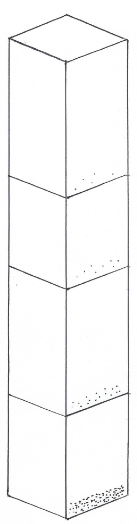 